Портал "Российская электронная школа" содержит интерактивные уроки по всему школьному курсу с 1 по 11 класс. Здесь можно найти различные тематические курсы, видео-уроки, фильмы и музыкальные концерты. Для учителей на сайте подготовлен обширный список дидактических и методических материалов.Сервис ЯндексУчебник. Ресурс содержит более 35 000 заданий разного уровня сложности, разработанных опытными методистами с учётом федерального государственного стандарта.Бесплатный доступ к электронным версиям учебно-методических комплексов, входящих в Федеральный перечень, предоставляет издательство "Просвещение". Доступ распространяется на учебники и специальные тренажеры для отработки и закрепления полученных знаний. При этом для работы с учебниками не требуется интернет.
Мобильное электронное образование (для зарегистированных пользователей)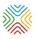 Мобильное электронное образование (интернет-магазин "Траектория знаний")
 Российская электронная школа

 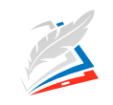 "Учи.ру" дистанционная образовательная платформа
 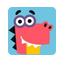 Предметные видеоуроки на Youtube-канале "Инфоурок"
 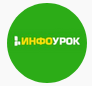 "ЯКласс" цифровой образовательный ресурс
 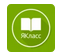 Моя школа в online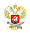 